Stagione Sportiva 2020/2021Comunicato Ufficiale N° 119 del 22/06/2021SOMMARIOSOMMARIO	1COMUNICAZIONI DELLA F.I.G.C.	1COMUNICAZIONI DELLA L.N.D.	1COMUNICAZIONI DEL COMITATO REGIONALE	2NOTIZIE SU ATTIVITÀ AGONISTICA	2PLAY OFF ECCELLENZA - FINALE	2RISULTATI	2GIUDICE SPORTIVO	2COMUNICAZIONI DELLA F.I.G.C.COMUNICAZIONI DELLA L.N.D.C.U. n. 359 del 15.06.2021 L.N.D.Si pubblica in allegato il CU n. 286/A della F.I.G.C., inerente l’approvazione del Regolamento L.N.D. ex art. 49, comma 1, lett. C), delle N.O.I.F..C.U. n. 360 del 15.06.2021 L.N.D.Si pubblica in allegato i CU n. 295/A e n. 296/A della F.I.G.C., inerenti la deroga alla Regola 3 del Giuoco del Calcio e la deroga dell’art. 72 delle N.O.I.F..C.U. n. 369 del 18.06.2021 L.N.D.Si pubblica in allegato il CU n. 305/A della F.I.G.C., inerente la riforma dei Campionati Femminili.C.U. n. 370 del 18.06.2021 L.N.D.Si pubblica in allegato il CU n. 286/A della F.I.G.C., inerente le disposizioni sui Campionati della Divisione Calcio Femminile.CIRCOLARE N. 143 L.N.D. DEL 22.06.2021Si allega la copia della circolare n. 19-2021 elaborata dal Centro Studi Tributari della L.N.D., inerente l’oggetto: “Conversione in Legge del D.L. n. 52/2021 – Proroga dei termini obblighi di comunicazione – art. 1, comma 125-ter della Legge 124 del 4 agosto 2017 e successive modificazioni”COMUNICAZIONI DEL COMITATO REGIONALECAMPIONATO ECCELLENZALa S.S.D. PORTO D ASCOLI S.R.L. ha vinto il Campionato in epigrafe acquisendo pertanto il diritto di iscrizione al Campionato Nazionale di Serie D.AUTORIZZAZIONE TORNEIQuesto Comitato Regionale ha autorizzato l’effettuazione del sottonotato Torneo organizzato dalla Società sportiva, approvandone i regolamenti redatti per ogni categoria:TORNEI S.G.S.Denominazione Torneo: 	PORTO RECANATI CUPPeriodo di svolgimento:	26.06 – 27.06.2021Categoria:	Under 17 Femminile – Under 15 FemminileCarattere 	NazionaleOrganizzazione:	A.S.D. YFITNOTIZIE SU ATTIVITÀ AGONISTICAPLAY OFF ECCELLENZA - FINALERISULTATIRISULTATI UFFICIALI GARE DEL 20/06/2021Si trascrivono qui di seguito i risultati ufficiali delle gare disputateGIUDICE SPORTIVOIl Giudice Sportivo, Avv. Claudio Romagnoli, con l'assistenza del segretario Angelo Castellana, nella seduta del 22/06/2021, ha adottato le decisioni che di seguito integralmente si riportano:GARE DEL 20/ 6/2021 PROVVEDIMENTI DISCIPLINARI In base alle risultanze degli atti ufficiali sono state deliberate le seguenti sanzioni disciplinari. CALCIATORI ESPULSI SQUALIFICA PER DUE GARE EFFETTIVE CALCIATORI NON ESPULSI I AMMONIZIONE DIFFIDA 		F.to IL SEGRETARIO				F.to IL GIUDICE SPORTIVO                           Angelo Castellana 				       Claudio RomagnoliLe ammende irrogate con il presente comunicato dovranno pervenire a questo Comitato entro e non oltre il 02/07/2021.Pubblicato in Ancona ed affisso all’albo del C.R. M. il 22/06/2021.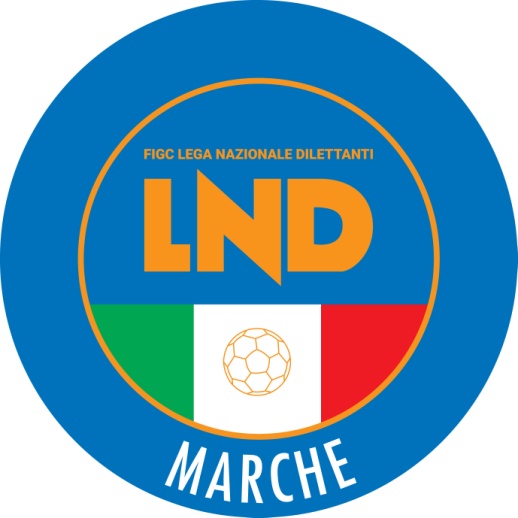 Federazione Italiana Giuoco CalcioLega Nazionale DilettantiCOMITATO REGIONALE MARCHEVia Schiavoni, snc - 60131 ANCONACENTRALINO: 071 285601 - FAX: 071 28560403                          sito internet: www.figcmarche.it                          e-mail: crlnd.marche01@figc.itpec: marche@pec.figcmarche.itPAGLIARDINI FILIPPO(FORSEMPRONESE 1949 SD.ARL) BARATTINI GIOVANNI(FORSEMPRONESE 1949 SD.ARL) MARONGIU LUCA(FORSEMPRONESE 1949 SD.ARL) PAGLIARDINI FILIPPO(FORSEMPRONESE 1949 SD.ARL) CINAGLIA DAVIDE(PORTO D ASCOLI S.R.L.) EVANGELISTI ALESSANDRO(PORTO D ASCOLI S.R.L.)   Il Segretario(Angelo Castellana)Il Presidente(Ivo Panichi)